Конструирование ракеты из бросового материалаЦель: научиться делать ракету из бросового материала.

Задачи:
учить мастерить «Ракету», используя  в работе бросовый материал;
развивать творческие способности;
воспитывать усидчивость,
 терпение, 
аккуратность,
 умение доводить начатое дело до конца.

Если очень захотеть,
Можно в космос полететь.
Чтоб отправиться в полет,
Нужен нам не самолет.
К звездам улетим легко,
Не в трамвае, не в метро,
Не в такси, не на мопеде,
А в космической ракете.
Тех, кого в полет берут,
Космонавтами зовут.
Полететь готов не каждый,
Только сильный и отважный.
А ракета выше дома,
Улетает с космодрома,
Жителям других планет,
Передать с Земли привет.
                                 Коваль Я.Интерес к Космосу пробуждается у человека весьма рано, буквально с первых шагов. Загадки Вселенной будоражат воображение всегда, с раннего детства до старости. Солнце, Луна, звезды – это одновременно так близко, и в то же время так далеко. Вспомните свое детство, как интересно было смотреть в ночное небо. Как поддержать интерес ребенка к неизведанному?  С помощью, каких методов можно заинтересовать ребенка, помочь ему узнавать новую, интересную информацию о космосе? Можно сделать космическую ракету, с помощью которой отправиться в разные путешествия по космосу.
Для работы необходимо:
Трубы картонные разного диаметраНожницы
Креповая бумага
Фольга
Самоклеящаяся бумага
Скотч
Клей кристалл или титан
Стиплер
Карандаш
Канцелярский  нож
Конечно ваше желание и фантазиюЭтапы:- Для начала разрежем трубу малого диаметра на четыре равные части, затем все трубки обернем в фольгу.- Для прочности конструкции все детали оборачиваем скотчем
 - Делаем конус ракеты: из картона делаем круг, вырезаем четвертую часть.- Сворачиваем его в конус. Затем оборачиваем фольгой и закрепляем скотчем.-Крылья готовы. Можно  их немного украсить, а также корпус самой   ракеты-Приступаем к сборке ракеты.-Конечно, не забудем про пламя, вырывающееся из ракеты. Нарезаем произвольные полоски из креповой бумаги, и собираем в пучок.
 - Итак, ракета готова! Приятных путешествий!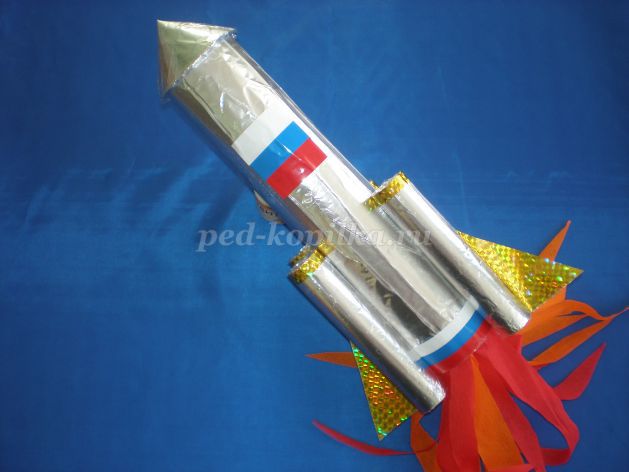 Также ракету можно сделать из другого бросового материала.